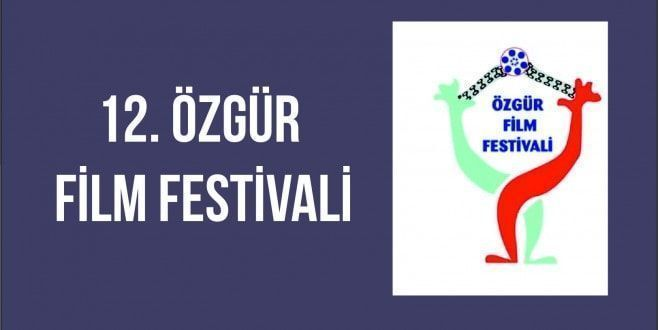 ANADOLU HALK BİLİM KÜLTÜR AKADEMİSİ - ÖDÜL TÖRENİ 23 EKİM 2021- OSMANİYE / ÇARDAK İletişim: 0538 552 29 92 / cenetibrahim72@gmail